CLICK ON TEACHER ACCESS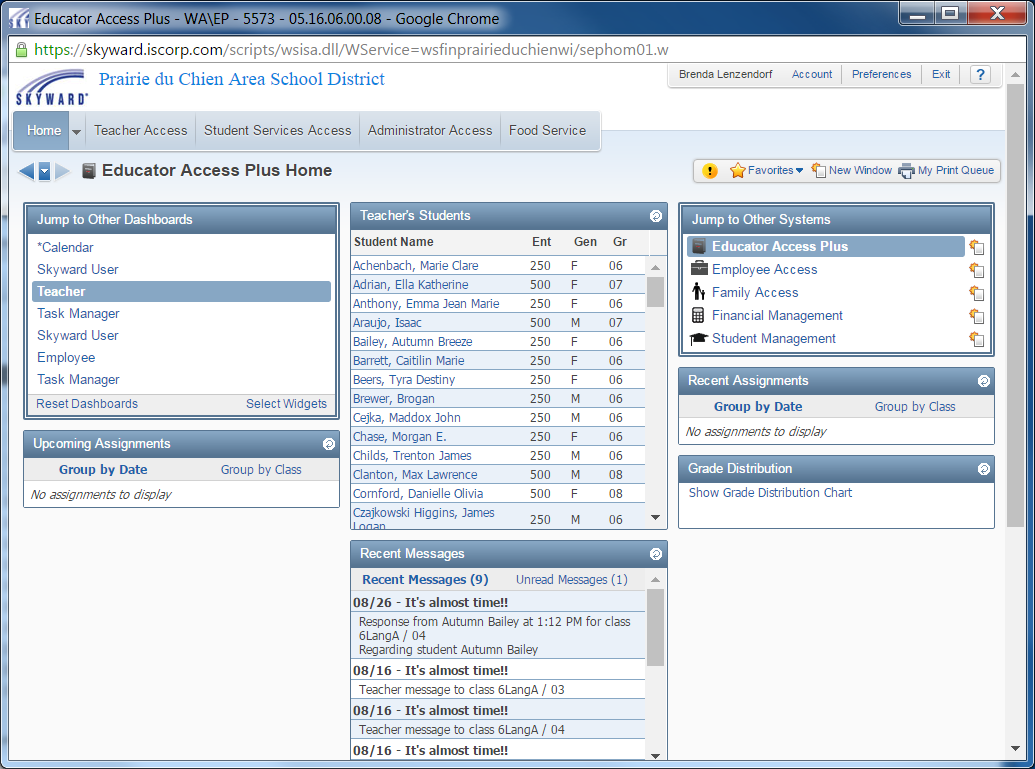 CLICK ON MY GRADEBOOK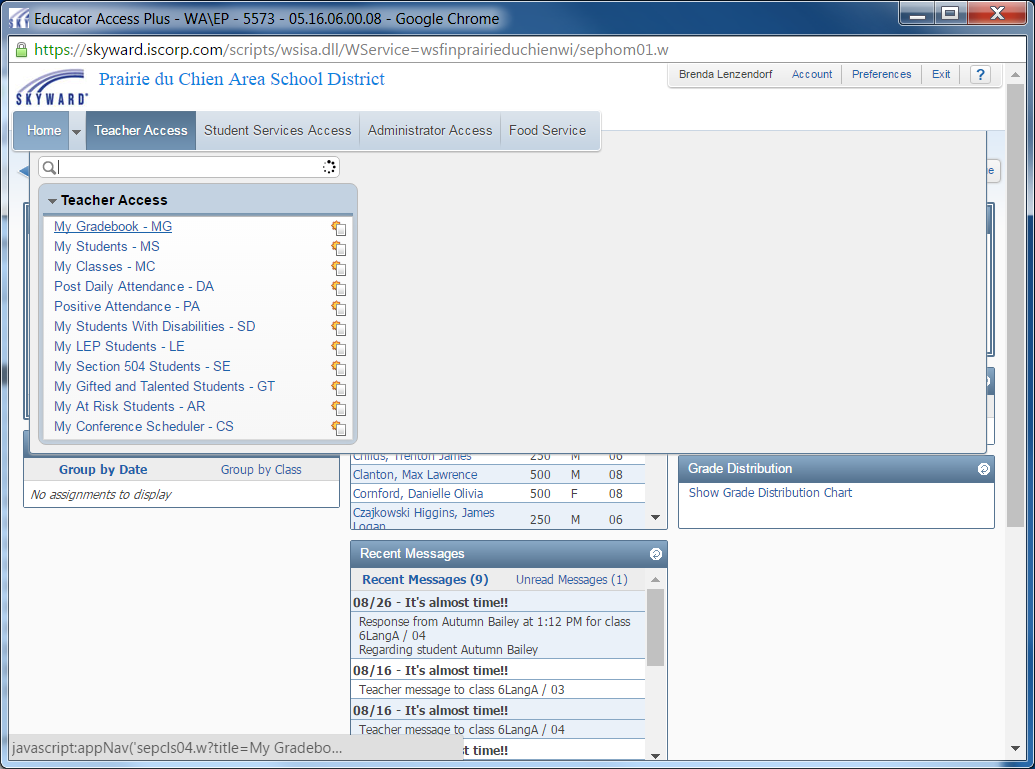 CLICK ON GRADEBOOK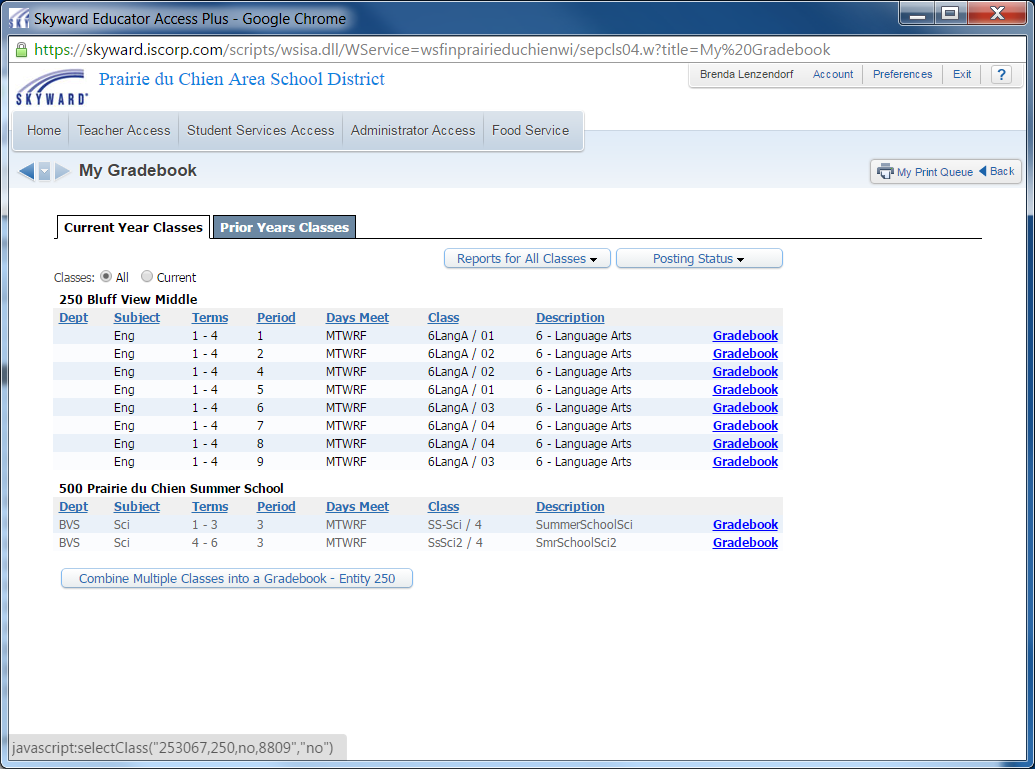 CLICK ON CATEGORIES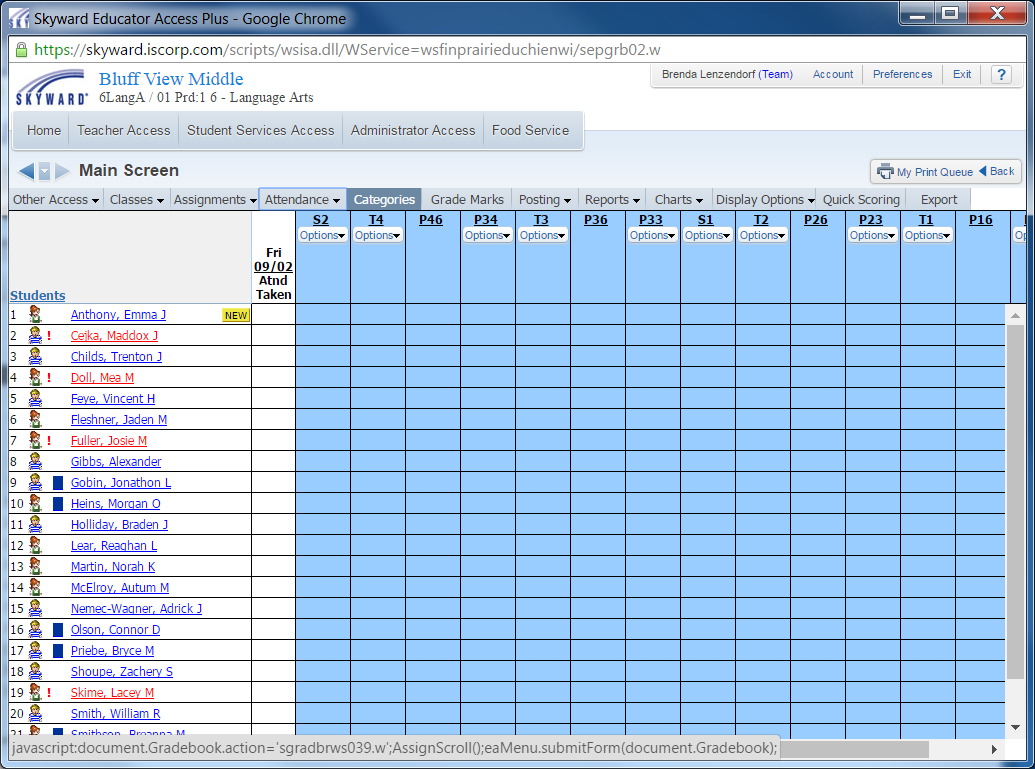 ALL GRADEBOOKS MUST BE SET UP AS WEIGHTED “Grades based on percent’s assigned to categories” IF YOURS IS NOT-CLICK ON CHANGE SCORE METHOD.  IF IT IS SKIP TO NEXT STEP. 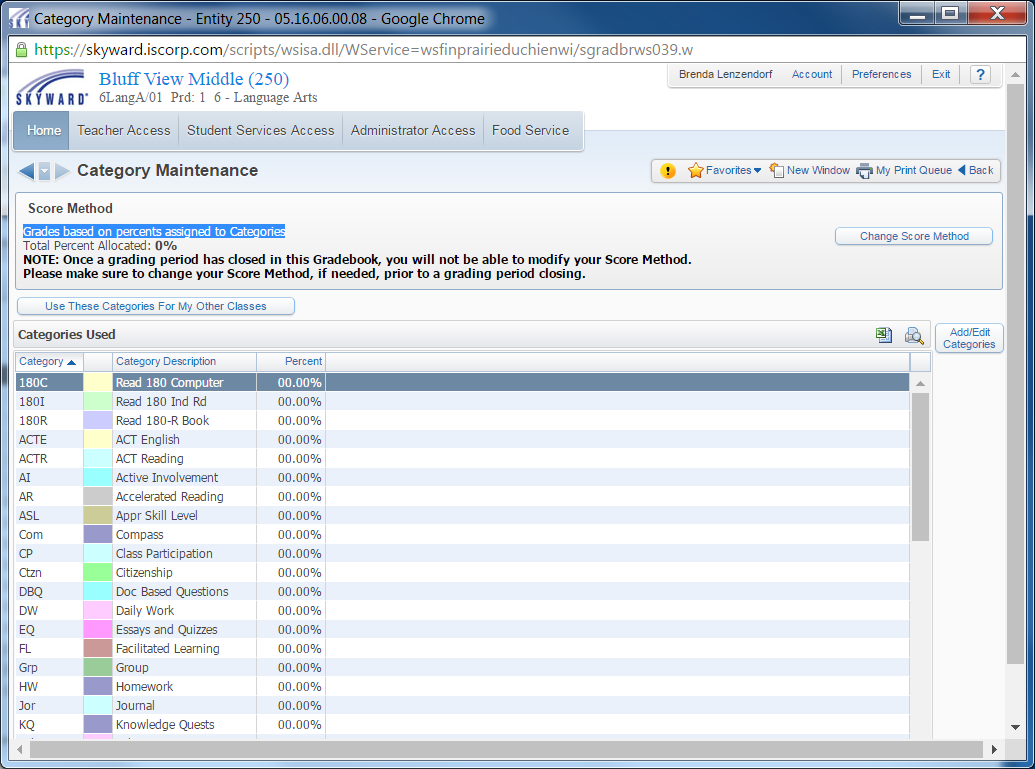 SELECT OPTION TWO AND SAVE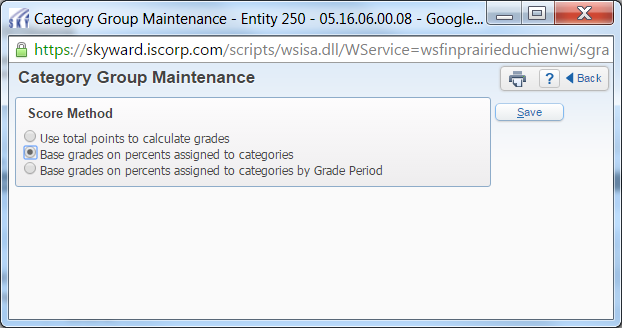 CLICK ON ADD/EDIT CATEGORIES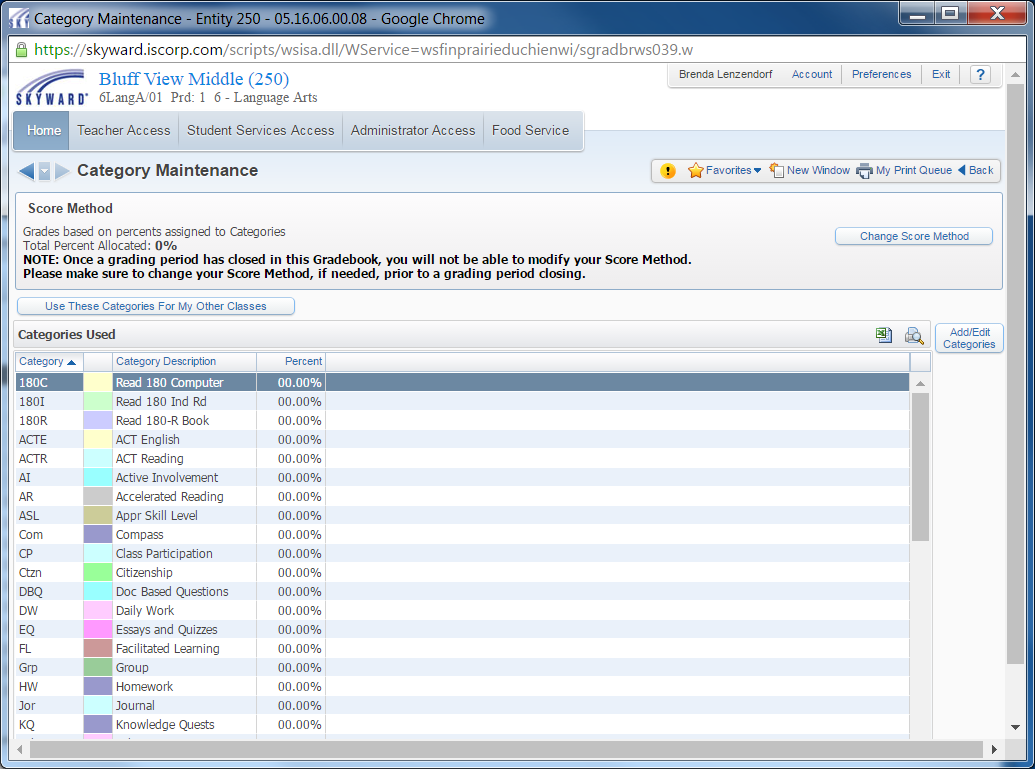 CLICK ON UNSELECT ALL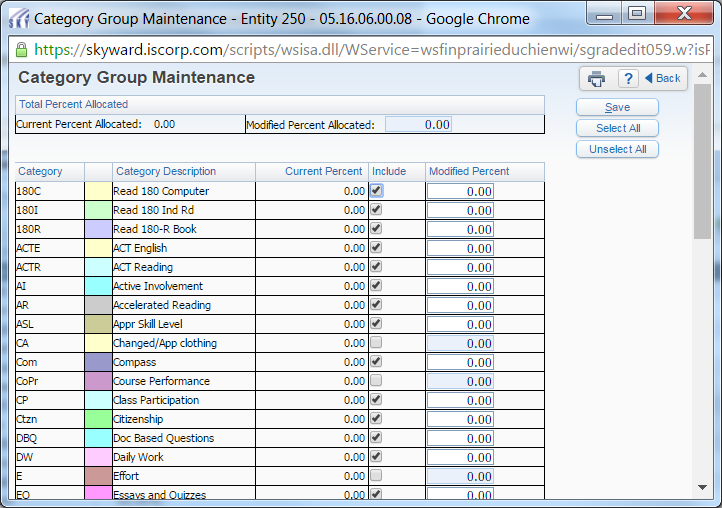 ALLOCATED PERCENT MUST EQUAL 100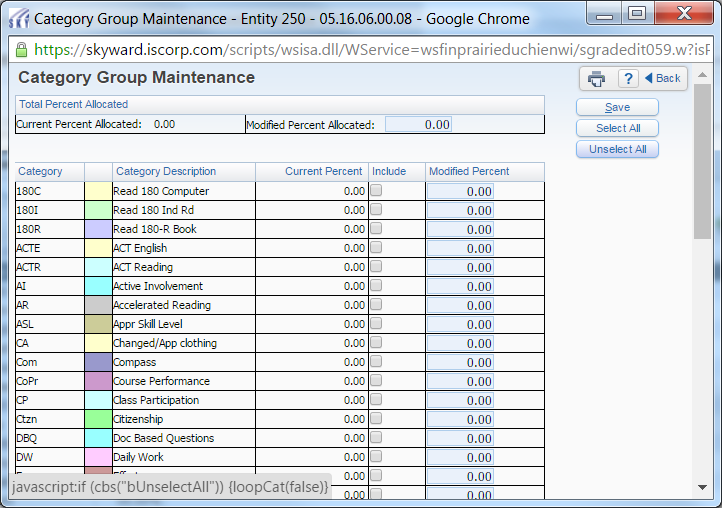 CHECK INCLUDE NEXT TO THE CATEGORY YOU WOULD LIKE TO USE AND ENTER THE MODIFED PERCENT. WHEN MODIFIED PERCENT EQUAL 100 CLICK SAVE. 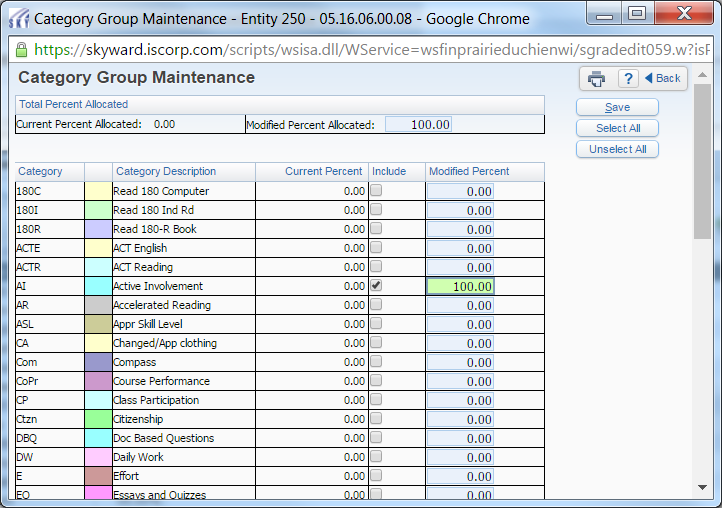 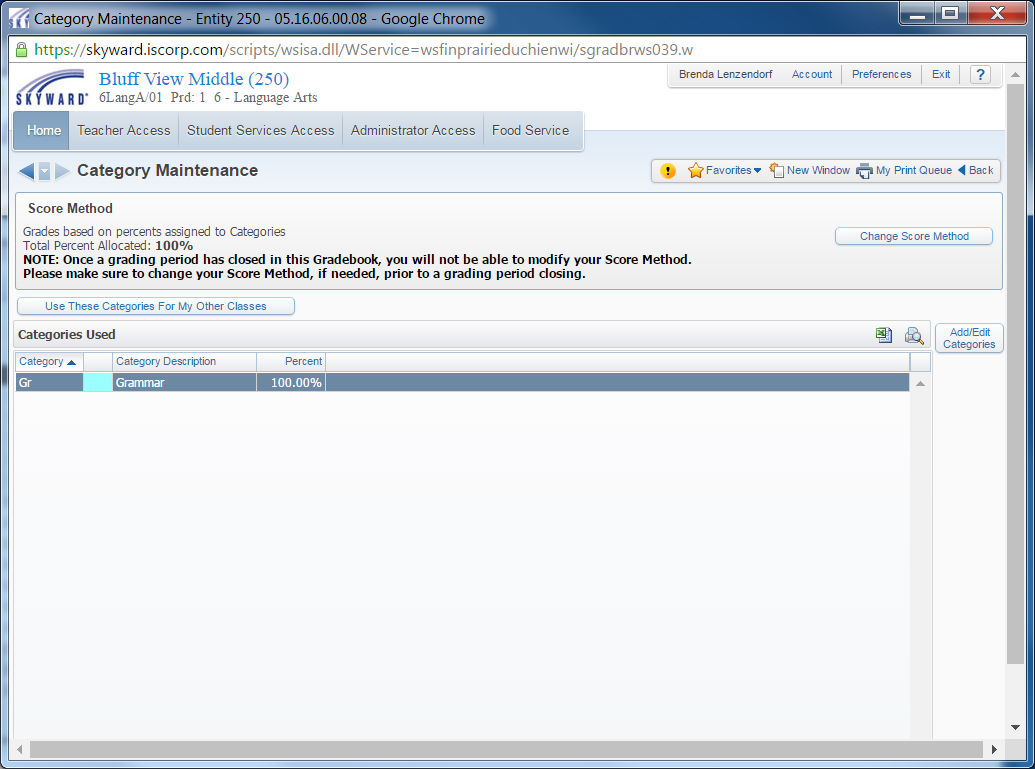 